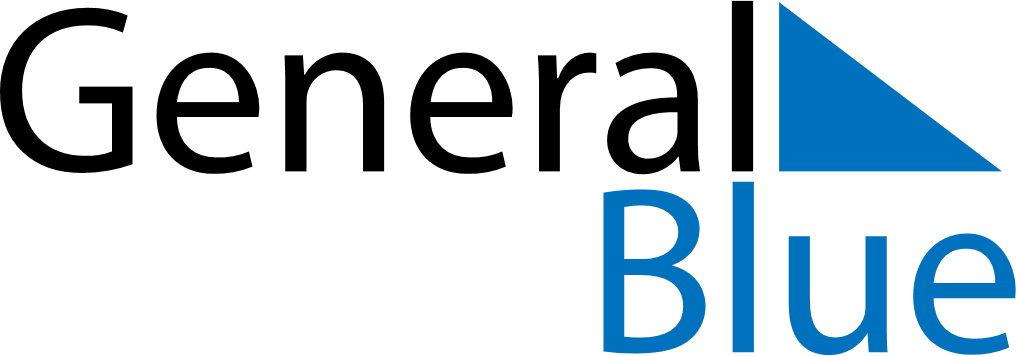 June 2024June 2024June 2024June 2024June 2024June 2024June 2024Rosewood Heights, Illinois, United StatesRosewood Heights, Illinois, United StatesRosewood Heights, Illinois, United StatesRosewood Heights, Illinois, United StatesRosewood Heights, Illinois, United StatesRosewood Heights, Illinois, United StatesRosewood Heights, Illinois, United StatesSundayMondayMondayTuesdayWednesdayThursdayFridaySaturday1Sunrise: 5:36 AMSunset: 8:19 PMDaylight: 14 hours and 42 minutes.23345678Sunrise: 5:36 AMSunset: 8:20 PMDaylight: 14 hours and 43 minutes.Sunrise: 5:36 AMSunset: 8:20 PMDaylight: 14 hours and 44 minutes.Sunrise: 5:36 AMSunset: 8:20 PMDaylight: 14 hours and 44 minutes.Sunrise: 5:35 AMSunset: 8:21 PMDaylight: 14 hours and 45 minutes.Sunrise: 5:35 AMSunset: 8:22 PMDaylight: 14 hours and 46 minutes.Sunrise: 5:35 AMSunset: 8:22 PMDaylight: 14 hours and 47 minutes.Sunrise: 5:35 AMSunset: 8:23 PMDaylight: 14 hours and 48 minutes.Sunrise: 5:34 AMSunset: 8:23 PMDaylight: 14 hours and 49 minutes.910101112131415Sunrise: 5:34 AMSunset: 8:24 PMDaylight: 14 hours and 49 minutes.Sunrise: 5:34 AMSunset: 8:25 PMDaylight: 14 hours and 50 minutes.Sunrise: 5:34 AMSunset: 8:25 PMDaylight: 14 hours and 50 minutes.Sunrise: 5:34 AMSunset: 8:25 PMDaylight: 14 hours and 50 minutes.Sunrise: 5:34 AMSunset: 8:25 PMDaylight: 14 hours and 51 minutes.Sunrise: 5:34 AMSunset: 8:26 PMDaylight: 14 hours and 51 minutes.Sunrise: 5:34 AMSunset: 8:26 PMDaylight: 14 hours and 52 minutes.Sunrise: 5:34 AMSunset: 8:27 PMDaylight: 14 hours and 52 minutes.1617171819202122Sunrise: 5:34 AMSunset: 8:27 PMDaylight: 14 hours and 53 minutes.Sunrise: 5:34 AMSunset: 8:27 PMDaylight: 14 hours and 53 minutes.Sunrise: 5:34 AMSunset: 8:27 PMDaylight: 14 hours and 53 minutes.Sunrise: 5:34 AMSunset: 8:28 PMDaylight: 14 hours and 53 minutes.Sunrise: 5:34 AMSunset: 8:28 PMDaylight: 14 hours and 53 minutes.Sunrise: 5:35 AMSunset: 8:28 PMDaylight: 14 hours and 53 minutes.Sunrise: 5:35 AMSunset: 8:29 PMDaylight: 14 hours and 53 minutes.Sunrise: 5:35 AMSunset: 8:29 PMDaylight: 14 hours and 53 minutes.2324242526272829Sunrise: 5:35 AMSunset: 8:29 PMDaylight: 14 hours and 53 minutes.Sunrise: 5:36 AMSunset: 8:29 PMDaylight: 14 hours and 53 minutes.Sunrise: 5:36 AMSunset: 8:29 PMDaylight: 14 hours and 53 minutes.Sunrise: 5:36 AMSunset: 8:29 PMDaylight: 14 hours and 53 minutes.Sunrise: 5:36 AMSunset: 8:29 PMDaylight: 14 hours and 52 minutes.Sunrise: 5:37 AMSunset: 8:29 PMDaylight: 14 hours and 52 minutes.Sunrise: 5:37 AMSunset: 8:29 PMDaylight: 14 hours and 52 minutes.Sunrise: 5:37 AMSunset: 8:29 PMDaylight: 14 hours and 51 minutes.30Sunrise: 5:38 AMSunset: 8:29 PMDaylight: 14 hours and 51 minutes.